PERSONAL INFORMATIONFull Name:Date of Birth:Address:Postcode:Address:Postcode:Telephone::                                                                                                                  □ tick if we may send you text reminders for future appointmentsEmail:   tick if you would like to receive our e-newsletter (approx every 2 months)Occupation:MEDICAL HISTORYNOYESFURTHER INFOAre you currently seeing a doctor for any medical condition?Are you taking any medication?Do you take warfarin or aspirin?Have you ever taken Roaccutane (acne treatment)?Do you have any allergies?Do you have a history of cold sores or lip herpes?Are you pregnant or breast-feeding?Have you had cosmetic surgery?Have you had cosmetic treatment (inc. Botox/fillers)?AESTHETIC SELF-ASSESSMENTWhen I look in the mirror, I believe I look (please circle)YOUNGER THAN I AMTHE AGE I AMOLDER THAN I AMWhen you look in the mirror how concerned are you about wrinkles?NOT CONCERNEDSOMEWHAT CONCERNEDVERY CONCERNEDPlease tick (below) all the concerns/treatment of interest belowPlease tick (below) all the concerns/treatment of interest belowPlease tick (below) all the concerns/treatment of interest belowPlease tick (below) all the concerns/treatment of interest belowPlease mark any specific areasLines and wrinkles  Liver spots/age spots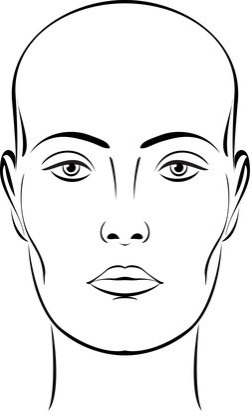 Forehead HandsFrownThread veins – faceCrow’s feet / laughter linesAcneTired lookAcne scarringLoss of fullness in the cheeks/templesSaggy jawline/loose jowlsNose shapeSkincare advice/productsLip shape/fullnessNeck or décolletageLip-lines/smoker’s linesHair removalMouth cornersLocalised fat reductionRed or blotchy skinExcessive perspirationHow did you hear about us?How did you hear about us?How did you hear about us?How did you hear about us?How did you hear about us?How did you hear about us?Website   Doctor/GPAdvertFriend/relation (name?)Other (if so where?)Why did you choose Mulberry House Clinic & Laser Centre?Signature:Date:  